全美中小学中文教师协会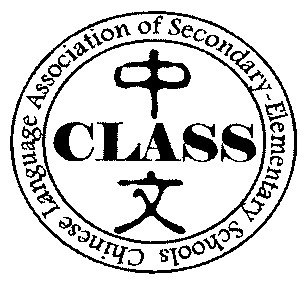 Chinese Language Association of Secondary-Elementary SchoolsNational Chinese Honor Society (NCHS)       CLASS                                                                               美国高中中文荣誉学会学生申请表 Student Application Form NCHS membership fee is $5 for each new inductee.  Student application form should be submitted directly to the advisor/ the Chinese teacher at your local school chapter of the Chinese Honor Society. The deadline is Sunday, December 6th, 2020.Here is a link to turn in your applications: https://classroom.google.com/w/MjE4NjcxNDUxMzIw/tc/MjI4OTMwMTkwNjkzClass code: 3r7rgan1.姓名（中文）_______________________   姓名（英文）__________________________________ 2.出生日期﹕_____________年____________月____________日     年龄/年齡﹕_________________ 3.住址﹕_________________________________________________   性別﹕ 男  /  女 4.电邮 / 電郵﹕（大写）_______________________________________________________________________ 5. 电话/電話：6. 学校 /學校﹕______________________________________年級﹕___________________________ 9.List any extra-curricular school activities, clubs, and organizations to which you belong, and years belonged. 10.List any positions of responsibility and/or offices held at your high school. 11.List any community service you have performed in the last three years. 12.Write a brief reflection in 250 words or less on your learning experience in Chinese classes. 7.中文一成績 ___________ 中文 二成績 __________   	中文三成績 _____________    中文四成績 ____________ 中文五成績  __________   	其他中文课成績_________ 8.  Grade 9 GPA  ______ 	 Grade 10 GPA   ____ 	Grade 11 GPA  